WESTERN MONTANA AREA VI AGENCY ON AGING, INC.COVID-19 COMMUNITY RESOURCE LISTLAKE COUNTY: During such a trying time for our nation and state, it is more important than ever that Montanans help each other. Below is a list of your local organizations and resources that are here to help you during the COVID-19 outbreak. Many of these organizations can provide services remotely so you can access the help you need from home.                  ARLEE – CHARLO – POLSON – RONAN – ST. IGNATIUS__________________________________________________________________________                       Health Care Facilities: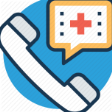 Polson Health
106 Ridgewater Dr Suite A 
Polson, Montana 59860 Phone: (406) 883-3200 https://www.krh.org/krhc/contact-us Providence St. Joseph Medical Center
6 13th Ave East Polson, MT 59860 406-883-5680 Maps & DirectionST. Luke Community HealthcareClinics: Ronan (406) 676-3600
          St. Ignatius (406) 745-2781
          Southshore (406) 883-2555
          Ridgewater (406) 883-3737St Luke Hospital: (406) 676-4441stlukehealthcare.org ADDITIONAL INFORMATION: https://lakecountypublichealth.org/health-alert/_________________________________________________________________________Pharmacies: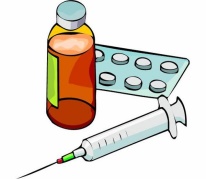 Lake County Council on Aging and Transportation-  528 Main St SW Ronan 676-2367  Leave Message to arrange transportation for pickup of RX or other items.Polson: Providence St Joseph Pharmacy 6 13th Ave E 883-8444. Free delivery or mail. Patients please call if RX being picked up by another ID for controlled substances.Polson: Credena Health Pharmacy 50331 US Hwy 93 (Super 1) 883-0342 Free delivery or mail. Patients call ahead if RX picked up by another ID for controlled substances.Polson: Safeway Pharmacy 1146 South Shore Route 883-3674 Free mailing, and free delivery on T and F only within 10 mile radius.Polson: Walmart  36318 Memory Lane 883-9221 drive thru and store has 60+ Tuesdays 6-7 amPolson: Walgreens  40770 Mount Hwy 35  300-6042  Drive thru. Patient please call ahead if others picking up RX Tuesdays 8-9 am Seniors only All day Tuesday Seniors 20% off name brand and 30% off Walgreen brand.Ronan: Family Health Pharmacy  633307 US 93  676-2111  drive thru and curbsideRonan: R&R Health Care Solutions Pharmacy  63802 US Hwy 93  676-5600 will deliver within Ronan city limits, will mail, can do curbside if paid with CC in advance.ST. Ignatius: Mission Drug  110 N Main St  745-3000  Call ahead for curbside delivery Will mail except controlled substances and NO PO Boxes._______________________________________________________________________Food / Groceries: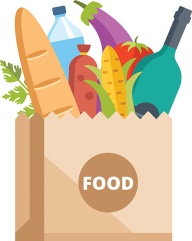 POLSON:	Polson Senior Center –504 3rd Ave E  883-4735  Open and serving To-Go meals M-F 11:45-12:30 Call ahead for meals. Served curbside. Home Delivered program (Meals on Wheels continues- call for application)Mission Mountain Natural Foods – 319 Main St  883-2847  Regular store hours Call ahead for delivery availability. Will do curbside pickup and charge CC but must call and order ahead.Walmart Polson:     https://www.walmart.com/store/2607/polson-mt Super 1 Foods Polson:    https://www.super1foods.net/ Safeway Polson:  https://local.safeway.com/safeway/mt/polson/146 RONAN:     Mission Valley  Senior Center, 528 Main St SW 676-2371 Open for grab and go meals M-W-F  call ahead and leave message to be placed on meal schedule for following day. Boys and Girls Club:    62579 US 93 Ronan 676-5437 Follow them on Facebook https://www.facebook.com/flatheadbgc/ For additional scheduling and updatesHarvest Foods:    63802 US Hwy 93, 676-3301 No delivery or curbside. Senior Citizen hours T and Th  6-9 am Family Dollar Store:    9 Dayton St SW Ronan  552-0859 Patrons can call ahead and clerk will bring order out to vehicle where they can pay at the vehicle.  ST IGNATIUS:     St Ignatius Senior Center,  212 N Main 745-4462  leave message and call ahead to order meals. Take out and Home delivery only.                                                             Rod’s Harvest Foods:     116 N Main St St Ignatius 745-4275  Call ahead and clerk will deliver curbside where you can pay at that time.CHARLO:    Charlo Grocery, 55609 Mount Hwy 212 Charlo 644-2575 Will do curbside delivery but must be paid with cash or check .ARLEE:  Wilson Foods, 92345 US Hwy 93 Arlee  726-7777 Service remains same.http://www.polsonchamber.com/takeoutpolson/ (TAKE OUT ESTABLISHMENTS IN OUR AREA)Confederated Salish & Kootenai Tribes: Continue to provide essential services with Home Delivered Meals provided through the tribal nutritional sites below. For questions about Elder Services, please call Constance Morigeau at 675-2700, Ext. 1381.Arlee Tribal Nutrition Site     406-726-3221Elmo Tribal Nutrition Site     406-849-5022Polson Tribal Nutrition Center    406-883-6877Ronan Tribal Nutrition Center     406-676-5495St. Ignatius Tribal Nutrition Center    406-745-4240Mental Health: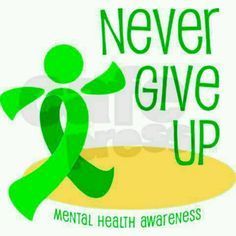 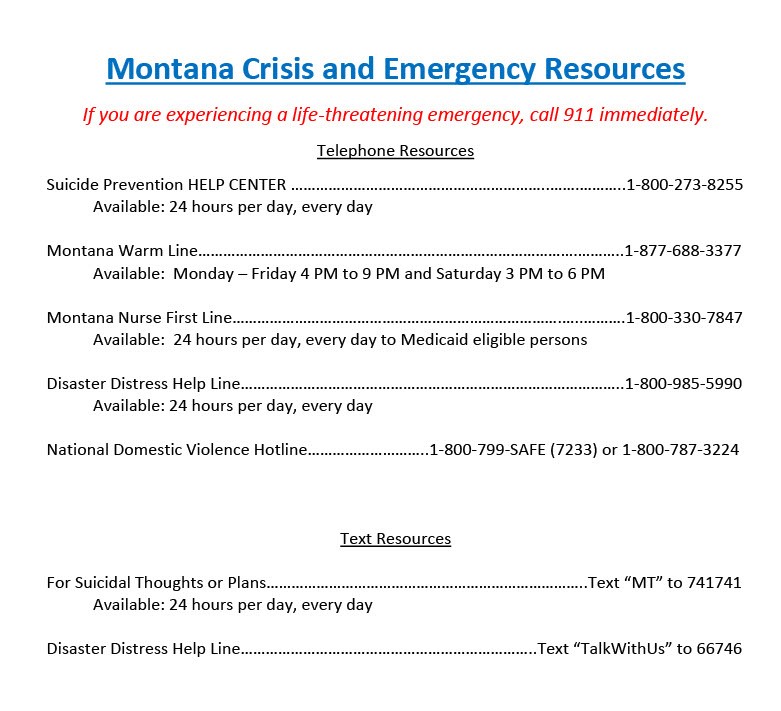 Other Resources: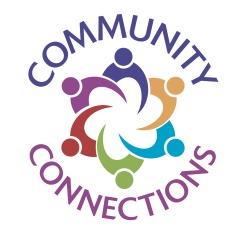 https://lakecountypublichealth.org/health-alert/ (COVID 19)http://mdt.mt.gov/publictransit/missoula.shtml (Transportation)https://www.daines.senate.gov/coronavirus-resources/help-for-montana-seniors (Other resources in the area)Helping Hands:   P O Box 1094 Polson Jennifer 883-8256  Every M & W will drop off groceries, medication call by  previous Friday.New Life Church:  www.newlifepolson.com  1414  2nd St W 883-2447  or  call 304-7013  can assist with different tasks, call for more information.Hot Springs City Hall:     109 Main St 741-2353 Call for Community InformationShepherd of The Valley Lutheran Church:    1192 Mt. Silcox Dr Thompson Falls 827-9570 Contacts: Pastor Jacob Berger, Mark and Karen Sheets, Congregation. They are willing to volunteer, and availability will depend on request.http://www.polsonchamber.com (Polson Chamber of Commerce)